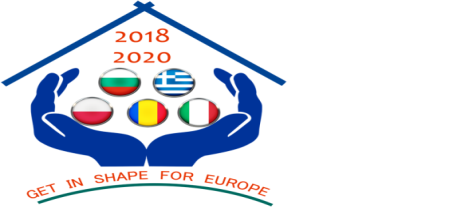 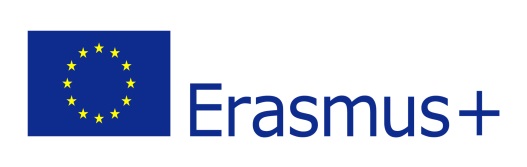 Project funded by the Erasmus+ Programme of the European UnionPartnership „Get in shape for Europe” (GISE) C4- Short-term exchanges of groups of Pupils – Learning/teaching/training activity  ”Get in Shape for Europe ... in Italy”2-4 April 2019Host institution: I.I.S. „E. Majorana – A. Cascino” Piazza Armerina (Italy)Minutes no. 4 I. Participants II. Transnational activity descriptionDescription of the activity:Title: Get in shape for Europe .. in ItalyHost partner: I.I.S. „E. Majorana – A. Cascino” Piazza Armerina (Italy)Work sessionsa)presentations and discussions (about the own country, town, school, person)b) learning and teaching activities based on solving work tasks adapted from the "Think Literacy: Cross-curricular Approaches, Literacy Lessons". A friendly competition – “Do you know......?” – a Kahoot quiz about E.U. and about culture of the partners country. c) learning and teaching activities based on the exploration of some themes related to democratic values, fundamental rights, active citizenship, non-discrimination, hate speech, and media manipulation, the Internet and social networks.-intercultural and socialization activities with the immigrants from the ”Don Bosco 2000”  Association-work sessions: ”Hate speech”, ”Students council activity”, ”A journey to be shared”, ”Each of us beautifully different!”, ”Fundamental rights in European UnionThe Charter of Fundamental Rights of the European Union – An EU Bill of Rights” -presentation of the ”Circular Migration” project, the stories of immigrants from the ”Don Bosco 2000” association-work sessions about migrations: students worked in groups to create a PPT presentation with their reflections about the lesson with migrants answering to the question “Why migration is a source of knowledge and wealth?”-Singing corner: the student sang some Italian and foreign songs all togetherd) Documentary visits and Intercultural activities: Singing corner: the student will sing some Italian and foreign songs all togetherGuided tour in Piazza Armerina – the presentation of the monuments (churches, the cathedral) was conducted by Italian students”European dances”, ”Italian songs”visits to the Villa Romana del Casale and to the Archeological site of Neapolise) evaluation exercises (comments and feedback, filling in questionnaires), granting of mobility certificatesThe activities were coordinated by Italian teachers. III. Transnational activity results and benefitsRESULTSa) Intangible-increasing students knowledge about the EU (values, principles, policies, history), culture and civilization of partner countries-developing social, civic and intercultural competences by participating in joint transnational activities (developing pupils' abilities to participate in different communication situations, teamwork, cooperative, respecting the views of others, positive relationship with others, a better understanding of cultural and linguistic diversity, recognition and acceptance of diversity)-developing critical thinking about the use of the Internet and social networks as a weapon against discrimination and manipulation-developing intellectual work skills (searching for information on the Internet, structuring and summarizing them, etc.)-improving communication skills in English-increasing motivation and confidence in one's own personb) Tangible: presentations, worksheets, portfoliosBenefits for participants:KNOWLEDGE: the development of students' knowledge of the EU (history, values, policies), democratic values and fundamental values, understanding the concepts of inclusion, diversity, interculturality about active citizenship, about the civilization and culture of the host country. By participating in such activities that address various European themes, pupils understand better what the EU means and they will develop positive attitudes towards the EU.COMPTENCIES AND SKILLS: -Language skills: Improvement of English communication (speaking and listening skills)-Civic, social and intercultural competences:  abilities to participate in different communication situations, teamwork skills, cooperative learning skills, better understanding of cultural and linguistic diversity, cultural awareness and expression competence, ability to adapt to and act in new situations, to a new cultural environment, openness to link with people belonging to other cultures, respect and empathy towards other cultures, more tolerance towards other persons' values and behaviour, citizenship competences, emotional skills (e.g. having more self-confidence) -Learning to learn competence, transversal skills: literacy competence, searching for information from various sources, structuring and the information based on certain requirements, ability to reflect, formulate own opinions, arguments and interpretations, improvement of the social communication skills within a multicultural environment, organising tasks and activities, ability to  plan and carry out the own learning independently, analytical skills and critical thinking skills, problem-solving skills and taking decisions abilities, digital competencesNEW ATTITUDES: increasing motivation and confidence in one's own person; openness to link with people belonging to other cultures, respect, tolerance and empathy towards other cultures;  positive attitudes towards the EU. Students become aware of the importance of lifelong learning.IV. Transnational activity evaluationMethods used to assess the activity: discussions, filling in questionnaires, reflection journalsThe Romanian students completed the reflection journalsV. Results validation Methods used to validate learning outcomes: Acquisition Certificates for each student participant  signed by the sending school  and also by the school that organized the transnational activity.Also, each participant student received the Attendance Certificate. Benefits for participants:KNOWLEDGE: the development of students' knowledge of the EU (history, values, policies), democratic values and fundamental values, understanding the concepts of inclusion, diversity, interculturality about active citizenship, about the civilization and culture of the host country. By participating in such activities that address various European themes, pupils understand better what the EU means. COMPTENCIES AND SKILLS: -Language skills: Improvement of English communication (speaking and listening skills)-Civic, social and intercultural competences:  abilities to participate in different communication situations, teamwork skills, cooperative learning skills, better understanding of cultural and linguistic diversity, cultural awareness and expression competence, ability to adapt to and act in new situations, to a new cultural environment, openness to link with people belonging to other cultures, respect and empathy towards other cultures, more tolerance towards other persons' values and behaviour, citizenship competences, emotional skills (e.g. having more self-confidence) -Learning to learn competence, transversal skills: literacy competence, searching for information from various sources, structuring and the information based on certain requirements, ability to reflect, formulate own opinions, arguments and interpretations, improvement of the social communication skills within a multicultural environment, organising tasks and activities, ability to  plan and carry out the own learning independently, analytical skills and critical thinking skills, problem-solving skills and taking decisions abilities, digital competencesNEW ATTITUDES: increasing motivation and confidence in one's own person; openness to link with people belonging to other cultures, respect, tolerance and empathy towards other cultures;  positive attitudes towards the EU. Students become aware of the importance of lifelong learning.Name of partner organizationCountry,TownName of participants Foreign Language Secondary SchoolBulgariaPlevenPlamena Iliyanova Tseryanska Iva Aleksandrova AleksandrovaElitsa Svetoslavova Nedelcheva Milvena Radoslavova Mihova Marinela Ivaylova Yordanova Petya Georgieva Raicheva Aleksandar Petkov Aleksandrov Teodor Dimitrov Dimitrov The High School ”Stefan Procopiu” Vaslui, RomaniaAlexandru Silviu LucianVolocaru Vlad Ștefan Pașcu Georgiana Lopătaru Laura Maria Apenei Maria Loredana 5th General Senior High School of AigaleoAigaleo, GreeceAntonof Ilias Venetopoulos Aristotelis Barmpas Petros Evangelatou - Manolia    Eirini – GeorgiaKosma Spyridoula Moneda SoultanaThe High School of Economics and Gastronomy Tarnów, PolandKacper ŚwierczekPatrycja PtakPaweł KoziołAneta JaroszWeronika GalusWeronika HajdukI.I.S. E. Majorana-A. CascinoPiazza Armerina, Enna, ItalyBellomo ValeriaCalin Claudia AlexandraPolonia PaolinaCampione SaraDi Gregorio EnzaFidemi LiaGristina Giuseppe Parlascino MarcoCalcagno AlessandroAugeri SalvatoreCosta SimoneDibilio MattiaTurone GaetanoPurrazza FilippoScalzo Emanuele MicheleCannizzo Alberto Buetto SalvatoreLarganà Alessio DylanSalemi StefanoSantoro Giuseppe